Ponencias sobre las variedades esencialmente derivadasDocumento preparado por la Oficina de la UniónDescargo de responsabilidad: el presente documento no constituye un documento de política u orientación de la UPOVRESUMEN	La finalidad del presente documento es invitar al CAJ a:  a)	examinar las ponencias sobre las variedades esencialmente derivadas a cargo de los Estados Unidos de América, la Comunidad Internacional de Fitomejoradores de Plantas Ornamentales y Frutales de Reproducción Asexuada (CIOPORA), la European Seed Association (ESA) y la International Seed Federation (ISF), tal como se expone en el párrafo 5;  y 	b)	considerar si es necesario revisar las orientaciones actuales sobre las variedades esencialmente derivadas.ANTECEDENTES	En su septuagésima cuarta sesión, celebrada en Ginebra el 23 y el 24 de octubre de 2017, tras debatir las observaciones recogidas en el documento CAJ/74/2 “Elaboración de material de información sobre el Convenio de la UPOV”, el Comité Administrativo y Jurídico (CAJ) convino en incluir los siguientes tres puntos en el programa de su septuagésima quinta sesión e invitar a los miembros y observadores a que presenten ponencias para referir sus puntos de vista sobre las cuestiones fundamentales indicadas:“a)	Variedades esencialmente derivadasi)	caracteres esenciales ii)	derivadas principalmenteiii)	derivación indirecta, incluida la relación con híbridos y líneas parentales iv)	examen de las variedades esencialmente derivadas b)	Condiciones y limitaciones relativas a la autorización del obtentor respecto del material de reproducción o de multiplicación vegetativa	-	ejemplos idóneos de las condiciones y limitacionesc)	Alcance de la protección provisional”	Con arreglo a lo anterior, el CAJ estudiará la necesidad de revisar las orientaciones actuales.Ponencias sobre las variedades esencialmente derivadas	El 30 de abril de 2018, por medio de la Circular E-18/045 de la UPOV, se invitó a los miembros y observadores a presentar ponencias para referir sus puntos de vista sobre las cuestiones indicadas en el párrafo 2, supra.	En respuesta a dicha circular, los Estados Unidos de América, la Comunidad Internacional de Fitomejoradores de Plantas Ornamentales y Frutales de Reproducción Asexuada (CIOPORA), la European Seed Association (ESA) y la International Seed Federation (ISF) confirmaron su intención de presentar ponencias sobre las variedades esencialmente derivadas.  Las ponencias se publicarán en la sección CAJ/75 del sitio web de la UPOV.	Se invita al TC a:	a)	examinar las ponencias sobre las variedades esencialmente derivadas a cargo de los Estados Unidos de América, la Comunidad Internacional de Fitomejoradores de Plantas Ornamentales y Frutales de Reproducción Asexuada (CIOPORA), la European Seed Association (ESA) y la International Seed Federation (ISF), tal como se expone en el párrafo 5;  y 	b)	considerar si es necesario revisar las orientaciones actuales sobre las variedades esencialmente derivadas.[Fin del documento]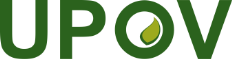 SUnión Internacional para la Protección de las Obtenciones VegetalesComité Administrativo y JurídicoSeptuagésima quinta sesión
Ginebra, 31 de octubre de 2018CAJ/75/3Original:  InglésFecha:  11 de octubre de 2018